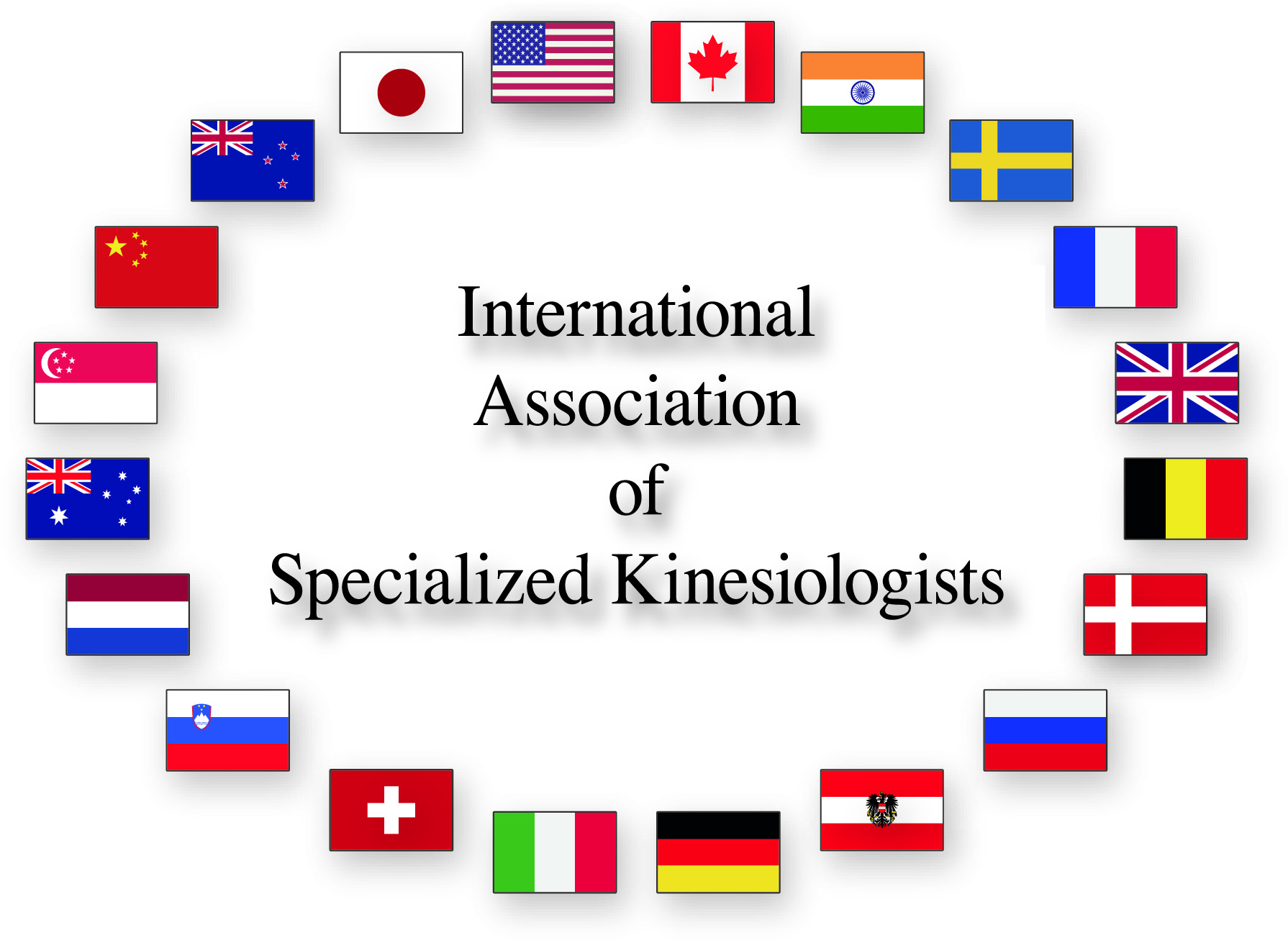 IASK Grant 2022General information for applicantsIASK is an organization dedicated to creating connection and vitality in the kinesiology world. In order to do this, we are offering an opportunity for IASK members to apply for grants that can help move the work forward. For 2022 we have a total of 3,000 euros to offer in the form of grants. These are available for three different types of projects: research, education and humanitarian.The attached application form is meant to be a basic guideline. Awarding of grants will happen by decision of IASK board. We encourage applicants to add information to the application that will make it compelling - pictures, videos, testimonials, website, etc.Only IASK members may apply for this grant. (Become a member: https://www.iask.org/join-us )  If you are an individual member, please apply!  You are not too small to make a big difference, and we want to support you.  If you have an educator / school membership of IASK, you can apply as a school, as an individual or submit separate (and different) applications under each category if you wish.  An association can submit a proposal as a whole assocaiation, or can put forward an application of one member of their association.  If an association submits an application on behalf of a member, the association will be responsible for funding, reporting and project outcomes.  (Members of the IASK board and Knowlative team will not be entitled to apply for funding as they are either directly or indirectly involved in managing the grant.)Applications and reports must be submitted in English. Those not fluent in English are welcome to use more visuals to help convey the message clearly.Applications must be received by April 15 2022. Please send applications to: info@knowlative.com  Heading: IASK Grant 2022Applications will be reviewed by the IASK board. If an application is incomplete or not in alignment with IASK’s values, applicants may be asked to make changes or the application may be rejected. Accepted applications will all be open to IASK members to view online with grant recipients to be  announced at the 2022 IASK AGM in August.As this is the first time IASK and Knowlative are running this grant, it is a trial and a work in progress.  We will not have everything perfect the first time around.  In this regard, to honour the integrity of this project and kinesiology as a whole, we reserve the right to make adjustments to our process as we go if we feel that it is important to do so.Section One: Description of the projectWhat do you plan to do and how do you plan to do it? What makes this project special? Why is this important?What category of grant does this fall into: research, education, or humanitarian?Time frame: when are you going to do it? How long will it take?Who is involved? Who does this benefit?What is the impact for the worldwide K community? How will you pay this forward?How does this reflect IASK values of: Connection, Integrity, Vitality?Section Two: Community informationDo you have collaborators? If yes, who else is involved?Do you have a mentor who can help you and support you if you run into problems?Section Three: Budget and financesAdditional information about funding:Grant recipients will be required to show proof of spending and copies of receipts.For larger grants, money may be given in increments, ½ up front and ½ part way through for longer term projects.Short projects or smaller amounts of money may be given up front.Total amount needed up to 3000 euros (understanding that IASK may only offer a portion of the amount required)Estimated line-items for budget. Maximum deviation < 10% (without approval). Some budget considerations: Venue? Materials? Services needed? Transportation? Other special tools? Other funding?What is your personal investment in the project?Do you require this amount of money from IASK in order to run the project, or will you be able to raise other funds with partial funding?Have you recruited volunteers?Is there evidence of commitment and community buy-in. (For example: I might donate my time as an instructor, but require materials, room rental, etc)Section Four: Time frame and accountability.These are not questions that need to be answered at the time of application - rather this is information so that all applicants are aware of the need for accountability and reporting throughout the process. Applicants should understand that IASK has access to any materials used in their application and reports and that these may be used in newsletters, on the website, or in further promotional materials, etc.As we are a non-profit organization, we need all recipients to show accountability to our members. This will happen in a few different ways:Formal presentation at the AGM.Articles for the newsletter from reports halfway through and at the end. Recipients will be asked to consider: How is this benefiting the community? What have you learned so far?Halfway report: Provision to rework the plan if needed.Report requirements:Your learningParticipant’s benefits, or results of research so farModelling for the future (what needs to change? What works? etc.)Section Five: AgreementI (full name) ______________________________ declare all of the above information to be true to the best of my knowledge. I will perform this project to the best of my ability, and I agree to the conditions laid out here regarding reporting and communication.Signed ___________________________Dated _______________________________Please submit application by 15 April 2022 to: info@knowlative.com  Heading: IASK Grant 2022